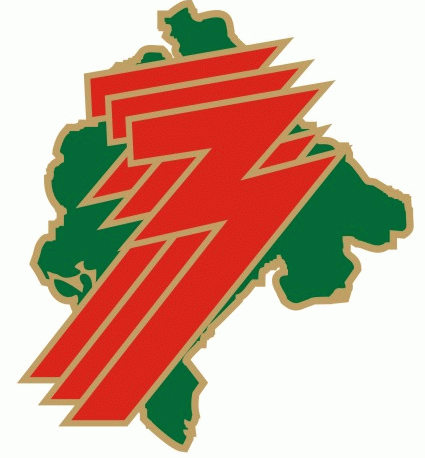 Na osnovu člana 25 Pravilnika o uslovima, načinu, kriterijumima i obimu sprovođenja mjera aktivne politike zapošljavanja (»Sl.list CG«, br.27/12) i Odluke Upravnog odbora Zavoda za zapošljavanje Crne Gore br. 01-13091 od 06/09/2018.godine,  raspisuje seK O N K U R SZA  IZBOR IZVOĐAČA OBRAZOVANJA I OSPOSOBLJAVANJA ODRASLIHBr. 0301- 13092Predmet konkursaIzbor izvođača obrazovanja i osposobljavanja odraslih koji će u saradnji sa Zavodom za zapošljavanje Crne Gore (u daljem tekstu: Zavod) realizovati programe obrazovanja za sticanje stručnih kvalifikacija »manevrista« i »vozovođa«, za 40 nezaposlenih lica iz evidencije Zavoda pripremljenih za uključivanje u navedene programe obrazovanja i osposobljavanja odraslih.Finansiranje programa obrazovanja i osposobljavanja odraslihRaspoloživa sredstva za finansiranje programa iz predmeta konkursa iznose 28.000,00 €. Zavod će finansirati programe obrazovanja i osposobljavanja odraslih u visini troškova izvođenja programa.Zavod zadržava pravo da izvođačima ne dodijeli ukupan iznos raspoloživih sredstava za finansiranje programa iz predmeta konkursa. Cilj realizacije programa obrazovanja i osposobljavanja odraslihPovećanje zapošljivosti nezaposlenih lica sticanjem stručnih kvalifikacija.Očekivani rezultat realizacije programa obrazovanja i osposobljavanja odraslih Sticanje stručne kvalifikacije za 90% učesnika programa;Zapošljavanje najmanje 50% učesnika programa sa stečenom stručnom kvalifikacijom. Podnosilac zahtjeva za realizaciju programa obrazovanja i osposobljavanja odraslihZahtjev za realizaciju programa obrazovanja i osposobljavanja mogu podnijeti organizatori  obrazovanja odraslih.  Zahtjev treba da sadrži:podatke o podnosiocu  (naziv, sjedište, PIB, žiro račun, podatke o zastupniku ...);kopiju rješenja o licenciranju organizatora obrazovanja odraslih;kopiju rješenja o registraciji organizatora obrazovanja odraslih;cijenu realizacije programa po učesniku, odnosno grupi učesnika.  Ukoliko je podnosilac zahtjeva ostvario saradnju sa poslodavcima na planu zapošljavanja uspješnih učesnika programa obrazovanja odraslih, uz zahtjev dostavlja podatke o istoj.  Kriterijumi izbora izvođača programa obrazovanja i osposobljavanja odraslih Cijena realizacije programa po učesniku, odnosno grupi      Po ovom kriterijumu ocjenjivaće se zahtjevi dodjeljivanjem od 1 do 10 bodova u zavisnosti od ponuđene cijene realizacije programa.Po ovom kriterijumu rangiraće se podnosioci zahtjeva za realizaciju istog programa tako što će maksimalan broj bodova (10 bodova) ostvariti podnosilac zahtjeva sa najnižom ponuđenom cijenom realizacije programa. Ukoliko dva ili više podnosioca zahtjeva za realizaciju programa ostvare isti rezultat, prednost će imati podnosilac zahtjeva koji je dostavio podatke o ostvarenoj saradnji sa poslodavcima na planu obezbjeđenja potrebnog kadra.Zahtjeve će ocjenjivati Komiisija za utvrđivanje predloga za izbor izvođača programa aktivne politike zapošljavanja.Komisija neće ocjenjivati administrativno neusaglašene i neopravdane zahtjeve.Odluku o izboru izvođača  programa obrazovanja i osposobljavanja odraslih donosi Upravni odbor Zavoda.Vrijeme i mjesto podnošenja zahtjevaKonkurs je otvoren osam (8) dana od dana objavljivanja u sredstvima javnog informisanja i na sajtu Zavoda -   http://www.zzzcg.orgZahtjev za realizaciju programa obrazovanja i osposobljavanja podnosi se, u dva primjerka, birou rada, prema sjedištu podnosioca zahtjeva, od 8.00 h do 14.00 h.InformacijeOdluka o izboru izvođača programa obrazovanja i osposobljavanja odraslih donosi se, u roku do osam (8) dana od dana isteka roka za podnošenje zahtjeva. Podnosilac zahtjeva se obavještava o ishodu zahtjeva, u roku od 5 dana od dana donošenja odluke o izboru izvođača programa. Ostale informacije u vezi sa konkursom, zainteresovana lica mogu dobiti i u birou rada, prema svom sjedištu. 